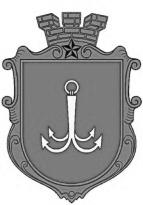                                           ОДЕСЬКА МІСЬКА РАДАПОСТІЙНА КОМІСІЯЗ ПИТАНЬ ПЛАНУВАННЯ, БЮДЖЕТУ І ФІНАНСІВ ________________№_________________на №______________від______________┌						┐ПОРЯДОК  ДЕННИЙзасідання комісії15.09.2021 рік              09-00             каб. 307      1. Розгляд коригувань бюджету Одеської міської територіальної громади на 2021 рік за листами Департаменту фінансів № 04-14/261/1515 від 14.09.2021 року та Департаменту міського господарства Одеської міської ради  № 11/вих. від 13.09.2021 року. 2. Розгляд зауважень Юридичного департаменту до проекту рішення «Про виділення Комунальному підприємству «Теплопостачання міста Одеси» коштів з бюджету Одеської міської територіальної громади на 2021 рік у частині компенсації витрат на надання населенню та іншим групам споживачів м. Одеси послуг із централізованого опалення та постачання теплової енергії, що становлять загальний економічний інтерес» (лист           № 253/вих. від 14.09.2021 року).пл. Думська, 1, м. Одеса, 65026, Україна